TEMAT LEKCYJNY ZGODNY Z NASZYM PODRĘCZNIKIEM English Class A2+UNIT 9 / Topic: Outdoor activities – zadania słuchowe						18th  May 2020ZE WZGLĘDU NA WIRUSA Wydawnictwo Pearson udostępniło wszystkim uczniom dostęp do nagrań do waszego podręcznika i ćwiczeń (bez dodatkowych kodów), tzw. e-Deskpierwszym waszym zadaniem jest zalogować się na stronie: https://edesk.pearson.pl/Account/Login?returnUrl=%2F&page=student(jest to wasze pierwsze logowanie – zapamiętajcie loginy i hasła – będziemy z tego często korzystać w najbliższym czasie)NOWE WIADOMOŚCI:  Otwórz książkę  - SB, p. 111HOMEWORK (SB – podręcznik, WB - ćwiczenia)QUIZLET: wyszukaj: English Class A2+ Lesson 9.5SB, p.111-ex.3 – przepisz słówka po angielsku i przetłumacz tylko te których nie znasz ze słowniczka p.115, lesson 9.5ex. 1 – popatrz na zdjęcia i zastanów się, który sport chciałabyś /chciałbyś ćwiczyć? Wytłumacz dlaczego:Which activity would you like to do?I’d like to do________________ because___________________________________________________________ ex.2 – popatrz na obrazki, wysłuchaj nagrania (e-Desk: CD 4, nagranie 32) i dopasuj osoby do sportów:Zastanów sie który sport jest….i odpowiedz na pytania:Which sport is the most exciting? I think surfing is the most exciting.Which sport is the most dangerous?_______________________________________Which sport is the most incredible? _______________________________________Which sport is the best? _______________________________________Which sport is the worst? _______________________________________Which sport is_______________? _________________________________________ex.5 – wysłuchaj nagrania i dopasuj odpowiedzi a-e  do osób 1-4 ( jedna odp. nie będzie pasować):(e-Desk: CD 4, nagranie 34)ex.7 – przeczytaj / posłuchaj zdań i wstaw słówka w lukę zgodnie z kontekstem (e-Desk: CD 4, nagranie 36)ex.8 – posłuchaj 4 osób rozmawiających o sporcie (e-Desk: CD 4, nagranie 37)Zaznacz True lub False proszę o zdjęcia notatki i zadań z wszych ćwiczeń (tylko tych zadanych) - korneliazoltyzdalnelekcje@gmail.com jako zaliczenie lekcjidla chetnych na dodatkową ocenę
ZADANIE DODATKOWE:Jesli ktoś z Was chce, może zrobić plakaty graficzne do słówek z tej lekcji PHRASAL VERBS (ex.4)Świetnym pomysłem na naukę słówek jest kreator: www.tagxedo.com/app.html  (TAGXEDO.COM),  zarówno dla młodszych jak i dla starszych. U mnie ta strona działa tylko poprzez Internet Explorer
- Klikamy na słowo CREATE (PRAWY GÓRNY RÓG),
- potem klikamy LOAD ( po lewej stronie) i mamy tabelki do których trzeba wpisać wybrane przez nas słowa po angielsku  - ENTER TEXT.
- Jak już wpiszemy słówka, interesują nas 4 informacje po lewej stronie:
- THEME czyli wybór koloru
- FONT czyli wybór czcionki
- ORIENTATION czyli wybór orientacji pionowej poziomej lub pomieszanej
- SHAPE czyli kształt

Za każdym razem zmiany zapisują  się na platformie poprzez kliknięcia poleceni  SUBMIT (po prawej stronie) . Jeśli najedziemy myszką na słowo już stworzone na chmurze wyrazów, pokazuje się nam w dużym wymiarze, a jeśli zapiszemy obraz na stałe  - to używamy SAVE (po lewej stronie).Jeśli znacie inne strony do nauki słówek lub tworzenia graficznie ciekawych rzeczy, zachęcam. Taxedo.com  jest moją wypróbowaną stroną.

Można również w ten sposób zabawić się językiem angielskim, a z wydrukowanych plakatów stworzyć książkę, notatkę lub plakat.Pisząc te słówka zapisuj je razem: jedną część wersją pisaną a druga część drukiem, np: ponyTREKKING w innym przypadku inaczej rozstawi się teskt…Wybieraj poziomą wersję zapiu słowek – będą bardziej czytelne.Wydrukuj i przyklej do zeszytu:>I prześlij do mnie na maila:>Oto przykład i pomysł na świetną zabawę i szybsze zapamiętanie słówek. Dlaczego warto zapamiętać te słówka? NA pewno już znacie odpowiedź –one zawsze są na egzaminie!!!OUTDOOR ACTIVITIESSPORTING EQUIPMENT1 23412341 helmet234561234WAKACJE W SIODLE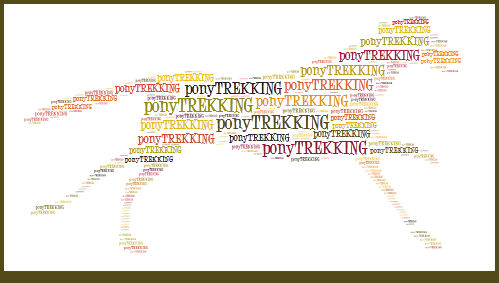 5.6. 